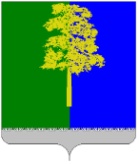 Муниципальное образование Кондинский районХанты-Мансийского автономного округа – ЮгрыАДМИНИСТРАЦИЯ КОНДИНСКОГО РАЙОНАПРОТОКОЛ №2заседания Совета по содействию занятости населенияот 29  ноября 2016 года                                                                 пгт. МеждуреченскийПредседательствовал:Анатолий Владимирович Дубовик – глава Кондинского района, председатель Совета по содействию занятости населения Присутствовали:члены Совета по содействию занятости населения:О ситуации на рынке труда в районе и ходе реализации мероприятий государственной программы Ханты-Мансийского автономного округа – Югры «Содействие занятости населения в Ханты-Мансийском автономном округе – Югре на 2014 – 2020 годы», направленных на содействие занятости населения в 2016 году (В.Н. Черновасиленко, А.В. Дубовик, Н.Ю. Максимова) Решили:Информацию принять к сведению.Отметить, что план государственной программы «Содействие занятости населения в Ханты-Мансийском автономном округе – Югре на 2016-2020 годы» на 2017 год установлен  в размере 41 млн. руб., что ниже уровня 2016 года на 10% (4608,7 тыс. руб.)Комитету экономического развития администрации Кондинского района направить предложения в Департамент труда и занятости населения Ханты-Мансийского автономного округа – Югры об увеличении бюджетных средств на реализацию мероприятий временного трудоустройства граждан в рамках действующей государственной программы «Содействие занятости населения в Ханты-Мансийском автономном округе – Югре на 2016-2020 годы» на 2017 год.Срок исполнения: до 31 декабря 2016 года.Управлению образования администрации Кондинского района проанализировать количество выпускников общеобразовательных учреждений Кондинского района вернувшихся в Кондинский район.Срок исполнения: к следующему заседанию Совета по содействию занятости населенияОб исполнении работодателями квоты на рабочие места для трудоустройства  граждан, осужденных к исправительным или обязательным работам(Л.В. Моисеева, А.В. Дубовик, Т.В. Каспшицкая, С.Г. Ермаков, С.А. Дерябин, В.Н. Черновасиленко)Решили:Информацию принять к сведению.Рекомендовать главам городских и сельских поселений Кондинского района:Увеличить количество квот на рабочие места (не менее 5) для отбывания наказания граждан, осужденных к обязательным работам.Разработать муниципальные правовые акты, определяющие на 2017 год перечень объектов (предприятий) с количеством квот на рабочие места (без учета мероприятий государственной программы «Содействие занятости населения в Ханты-Мансийском автономном округе – Югре на 2016-2020 годы») для отбывания наказания граждан, осужденных к исправительным и обязательным работам, а также виды обязательных работ, с учетом рекомендаций подпункта 2.2.1 пункта 2.2 настоящего протокола.Информацию о выполнении подпунктов 2.2.1, 2.2.2 настоящего пункта с приложением копии муниципального правового акта направить в комитет экономического развития администрации Кондинского района.Срок исполнения:   до 01 февраля 2017  года.Администрации городского поселения Куминский дополнительно создать квотируемое рабочее место для осужденных к исправительным работам.Срок исполнения: до 01 января 2017 года.Комитету экономического развития администрации Кондинского района подготовить в адрес главы Кондинского района информацию о лицах, освобожденных из мест лишения свободы и их трудоустройства на территории Кондинского района.Комитету экономического развития администрации Кондинского района совместно с отделом Министерства внутренних дел России по Кондинскому району, главами городских и сельских поселений Кондинского района провести совещание при главе Кондинского района о трудоустройстве граждан освободившихся из мест лишения свободы.Срок исполнения: I квартал 2017 года.Управлению внутренней политики администрации Кондинского района выяснить причины неприбытия осужденных в колонии поселений. Подготовить и направить предложения в адрес главы Кондинского района по устранению причин.Срок исполнения: до 01 января 2017 года.О реализации резолюции форума «Рынок труда и политика занятости Кондинского района: состояние и перспективы развития»(Н.Ю. Максимова, Н.И. Суслова)Решили:Информацию принять к сведению.Перенести сроки исполнения поручений плана мероприятий по реализации резолюции форума «Рынок труда и политика занятости Кондинского района: состояние и перспективы развития», предусмотренных:- пунктами 3, 6, 7  -  до 21 декабря 2016 года; - пунктом 16 – постоянно.3.3. На следующем заседании Совета по содействию занятости населения рассмотреть итоговую информацию по исполнению поручений плана мероприятий по реализации резолюции форума «Рынок труда и политика занятости Кондинского района: состояние и перспективы развития».3.4. Провести в 2017 году форум «Рынок труда и политика занятости Кондинского района: состояние и перспективы развития».Срок исполнения: не позднее II квартала 2017 года.О соблюдении работодателями Кондинского района требований статьи 25 Федерального закона РФ от 19.04.1991 года № 1032-1 «О занятости  населения в  Российской  Федерации» (В.Н. Черновасиленко, А.В. Дубовик, Т.В. Каспшицкая, Н.Ю. Максимова)Решили:Информацию принять к сведению.Руководителям муниципальных учреждений представлять информацию о наличии свободных рабочих мест (вакантных должностей):В казенное учреждение ХМАО – Югры «Междуреченский центр занятости населения» по форме, согласно приложению 11 к приказу Министерства труда и социальной защиты РФ от 26 февраля 2015 года №125н «Об утверждении форм бланков личного дела получателя государственных услуг в области содействия занятости населения».Срок исполнения: в течение рабочего дня, следующего за днем возникновения свободных рабочих мест (вакантных должностей).В управление культуры, управление образования, комитет физической культуры и спорта (далее – главные распорядители бюджетных средств) в соответствии с подведомственностью, в комитет экономического развития администрации района (для МБУ Кондинского района «МФЦ», МКУ «УМТО ОМС Кондинского района», МКУ УКС Кондинского района, МКУ «ЕДДС Кондинского района», МАУ «РЦМИ «Ориентир») (далее – муниципальные учреждения не социальной сферы),  по форме согласно приложению 1 к настоящему протоколу.Срок исполнения: ежеквартально до 10 числа месяца, следующего за отчетным кварталом.Главным распорядителям бюджетных средств:Представлять в комитет экономического развития администрации Кондинского района сведения о поданной  подведомственными учреждениями в казенное учреждение ХМАО – Югры «Междуреченский центр занятости населения»  информации о наличии свободных рабочих мест (вакантных должностей) по форме согласно приложению 2 к настоящему протоколу.Срок исполнения: ежеквартально до 20 числа месяца, следующего за отчетным кварталомПрименять меры дисциплинарного взыскания к руководителям подведомственных учреждений, не представляющим в казенное учреждение ХМАО – Югры «Междуреченский центр занятости населения» информацию о наличии свободных рабочих мест (вакантных должностей) или представляющим данную информацию с нарушением сроков, установленных подпунктом 4.2.1 пункта 4.2 настоящего протокола.Рекомендовать казенному учреждению ХМАО – Югры «Междуреченский центр занятости населения»:Продолжить мониторинг по соблюдению работодателями требований пункта 3 статьи 25 Федерального закона РФ от 19.04.1991 года № 1032-1 «О занятости  населения в  Российской  Федерации» в части ежемесячного представления информации о наличии свободных рабочих мест (вакантных должностей).Представлять в комитет экономического развития администрации Кондинского района сведения о представленной муниципальными учреждениями информации о  свободных рабочих местах (вакантных должностях) по форме согласно приложению 3 к настоящему протоколу.Срок исполнения: ежеквартально до 20 числа месяца, следующего за отчетным кварталомКомитету экономического развития администрации Кондинского района:В целях выявления муниципальных учреждений, не представляющих информацию о наличии свободных рабочих мест (вакантных должностей) в казенное учреждение ХМАО-Югры «Междуреченский центр занятости населения», проводить сверку сведений, представленных главными распорядителями бюджетных средств, муниципальными учреждениями не социальной сферы и казенным учреждением ХМАО – Югры «Междуреченский центр занятости населения».Срок исполнения: ежеквартально до 01 числа второго месяца, следующего за отчетным кварталом.Направлять главным распорядителям бюджетных средств сведения о муниципальных учреждениях, не выполняющих требования пункта 3 статьи 25 Федерального закона РФ от 19 апреля 1991 года №1032-1 «О занятости населения в Российской Федерации» и протокольные поручения подпункта 4.2.1. пункта 4.2 настоящего протокола, для принятия решения о применении к руководителям муниципальных учреждений мер дисциплинарного взыскания.Срок исполнения: ежеквартально до 10 числа второго месяца, следующего за отчетным кварталом.О ходе выполнения плана создания постоянных рабочих мест в 2016 году (Т.В. Каспшицкая, А.В. Дубовик, Н.Ю. Максимова)Решили:Информацию принять к сведению.Указать главе городского поселения Куминский (С.Г.Ермаков), главам сельских поселений Мулымья (Е.В.Белослудцев), Леуши (В.К.Зольколин) на непредставление в комитет экономического развития администрации Кондинского района еженедельных отчетов о созданных  постоянных рабочих местах в поселении.Рекомендовать главам городских и сельских поселений Кондинского района обеспечить:выполнение плана создания постоянных рабочих мест в 2016 году (Леуши,  Шугур);представление в комитет экономического развития администрации Кондинского района отчета о созданных постоянных рабочих местах при наличии созданных рабочих мест (еженедельно по средам), об отсутствии изменений информировать по телефону или электронной почте.Комитету экономического развития администрации Кондинского района подготовить с учетом предложений администраций поселений проект постановления администрации Кондинского района о плане создания постоянных рабочих мест на 2017 год.Срок исполнения: до 01 февраля 2017 годаОб исполнении решений протокола заседания Совета по содействию занятости населения от 05 июля 2016 года №1(Т.В. Каспшицкая, А.В. Дубовик)Решили:Снять с контроля поручения, предусмотренные пунктами 1.1, 1.3, 1.4, 1.5, 1.7, 1.8, 1.9, подпунктом 3.3.2 пункта 3.3 протокола заседания Совета по содействию занятости населения от 05 июля 2016 года №1.Продлить срок исполнения поручений, предусмотренных протоколом заседания Совета по содействию занятости населения от 05 июля 2016 года №1:- по  пункту 1.2 - до 01 октября 2017 года;  -  по пункту 2.7 – до 21 декабря 2016 года;- по подпункту 3.3.1 пункта 3.3 – до 01 апреля 2017 года.Председательствующий,глава Кондинского  района                                                                        А.В. ДубовикПриложение 1 к протоколу заседания Совета по содействию занятости населения от 29.11.2016 года №2Сведения о наличии свободных рабочих мест (вакантных должностей), направленных в адрес казенного учреждения ХМАО – Югры «Междуреченский центр занятости населения»___________________________________________(наименование муниципального учреждения)за ______квартал 20____ года_______________________Представляют муниципальные учреждения в адрес ГРБС по подведомственности, в отдел по труду комитета экономического развития администрации Кондинского района  - МБУ Кондинского района «МФЦ», МКУ «УМТО ОМС Кондинского района», МКУ УКС Кондинского района, МКУ «ЕДДС Кондинского района», МАУ «РЦМИ «Ориентир».Приложение 2 к протоколу заседания Совета по содействию занятости населения от 29.11.2016 года №2Сведения о поданной подведомственными учреждениями информации  о наличии свободных рабочих мест (вакантных должностей) в казенное учреждение ХМАО – Югры «Междуреченский центр занятости населения»_________________________________________________(наименование ГРБС)за _______квартал 20____года_______________________Представляют ГРБС в отдел по труду комитета экономического развития администрации Кондинского района Приложение 3 к протоколу заседания Совета по содействию занятости населения от 29.11.2016 года №2Сведения о  муниципальных учреждениях, подавших в казенное учреждение ХМАО – Югры «Междуреченский центр занятости населения» информацию о наличии свободных рабочих мест (вакантных должностей) за _________квартал 20___года_______________________Представляет КУ ХМАО-Югры «Междуреченский центр занятости населения» в отдел по труду комитета экономического развития администрации Кондинского района Наталья Юрьевна Максимовазаместитель главы Кондинского района, заместитель председателя Совета по содействию занятости населенияАлексей Анатольевич Яковлевпервый заместитель главы Кондинского районаВера Владимировна Першиназаместитель главы Кондинского районаАндрей Александрович Мухинзаместитель главы Кондинского районаГалина Анатольевна Мостовыхзаместитель главы Кондинского района, исполняющий обязанности председателя комитета по финансам и налоговой политике администрации Кондинского района  Татьяна Вениаминовна Каспшицкаяпредседатель комитета экономического развития администрации Кондинского районаАнна Анатольевна Сенинаспециалист-эксперт отдела по труду комитета экономического развития администрации Кондинского района, секретарь СоветаАндрей Васильевич Кривоноговначальник управления внутренней политики администрации Кондинского района Наталья Игоревна Суслованачальник управления образования администрации Кондинского районаВладимир Николаевич Черновасиленко исполняющий обязанности директора казенного учреждения Ханты-Мансийского автономного округа – Югры «Междуреченский центр занятости населения»приглашенные:Лариса Владимировна Моисееваначальник филиала по Кондинскому району Федерального казенного учреждения уголовно-исполнительной инспекции Управления Федеральной службы исполнения наказаний России по ХМАО-ЮгреОксана Игоревна Киргетзаместитель начальника управления – начальник отдела реализации социальных программ управления социальной защиты населения по Кондинскому району Департамента социального развития ХМАО-ЮгрыТатьяна Анатольевна Пшеницыназаместитель директора бюджетного учреждения среднего профессионального образования Ханты-Мансийского автономного округа – Югры «Междуреченский агропромышленный колледж»Максим Витальевич Григоренконачальник   отдела УУП и ПДН отдела Министерства внутренних дел России по Кондинскому районуСергей Григорьевич Ермаковглава городского поселения КуминскийСветлана Ивановна Колпаковаглава городского поселения МеждуреченскийАлександр Александрович Тагильцевглава городского поселения МорткаРуслан Владимирович Бринстерглава сельского поселения ШугурНелли Анатольевна Чилимовазаместитель главы городского поселения ЛуговойСергей Юрьевич Копыльцовзаместитель главы городского поселения КондинскоеВера Васильевна Балиназаместитель председателя комитета несырьевого сектора экономики и поддержки предпринимательства администрации Кондинского районаАлександра Константиновна Ушановазаведующий сектором организационного отдела администрации сельского поселения ЛеушиЮрий Сергеевич Рыбьяковгенеральный директор ООО «Сигнал»№ п/пНаименование вакансии (профессия, специальность, должность)Количество (ед.)Дата возникновения (число, месяц)Дата подачи информации о вакансии в КУ ХМАО-Югры «Междуреченский центр занятости населения» (число, месяц)12….Всего по учреждениюВсего по учреждениюXX№ п/пНаименование муниципального учрежденияНаименование вакансии (профессия, специальность, должность)Количество (ед.)Дата возникновения вакансии (число, месяц)Дата подачи вакансии в КУ ХМАО-Югры «Междуреченский центр занятости населения» (число, месяц)11.1.1.2Всего по учреждениюВсего по учреждениюXXX22.1.2.2.Всего по учреждениюВсего по учреждениюXXXВсего по подведомственным учреждениямВсего по подведомственным учреждениямXXX№ п/пНаименование муниципального учрежденияНаименование вакансии (профессия, специальность, должность)Количество12Всего Всего X